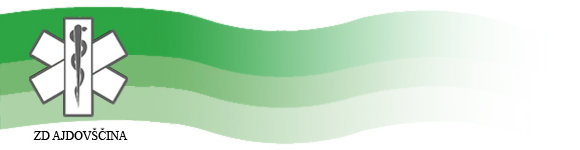 »ALI SEM FIT«Vas zanima kakšna je vaša telesna zmogljivost?Bi želeli (na podlagi testiranj) dobiti individualen nasvet o ustrezni telesni dejavnosti za krepitev zdravja?Vabljeni v delavnico Ali sem fit?, kjer boste opravili enega izmed treh preizkusov za ugotavljanje telesne zmogljivosti:PREIZKUS HOJE NA DVA KILOMETRA6 MINUTNI PREIZKUS HOJE2 MINUTNI TEST STOPANJA NA MESTU.Nato vam bomo na podlagi rezultatov svetovali o za vas najbolj primerni telesni dejavnosti za krepitev zdravja.Vaša telesna dejavnost bo tako koristna in varna ter bo ugodno vplivala na pojav kroničnih nenalezljivih bolezni in pomembno izboljšala telesno zmogljivost in zagotovila večjo kakovost življenja. Za teste telesne pripravljenosti priporočamo lahka oblačila in športno obutevInformacije:Telefon: 05 36 93 123  gsm- 051 415 731E-pošta: zdravstvena.vzgoja@zd-ajdovscina.siAlenka Černe, dipl.m.s.  Ana Hančič, dipl ft; prof. športne vzgDATUMI TESTIRANJADATUMČASKRAJ10.4.2018OD 16.00- 18.00 UREVojaški stadion Vipava8.5.2018OD 17.00- 19.00 UREŠportni park Šturje, Ajdovščina12.6.2018OD 17.00- 19.00 UREVojaški stadion Vipava11.9.2018OD 17.00- 19.00 UREVojaški stadion Vipava9.10.2018OD 16.00- 18.00 UREŠportni park Šturje, AjdovščinaDATUMČASKRAJ10.4.2018OD 16.00- 18.00 UREVojaški stadion Vipava8.5.2018OD 17.00- 19.00 UREŠportni park Šturje, Ajdovščina12.6.2018OD 17.00- 19.00 UREVojaški stadion Vipava11.9.2018OD 17.00- 19.00 UREVojaški stadion Vipava9.10.2018OD 16.00- 18.00 UREŠportni park Šturje, Ajdovščina